Curriculum Vitae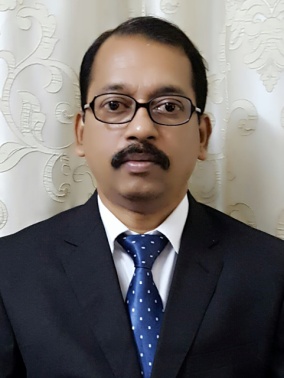 JohnJohn.319393@2freemail.com  Financial Accountant/Forex DealerChartered Accountant / Audit ManagerSeasoned, focused and results-oriented finance and accounting professional with nearly 30 years of insightful experience including 25+ years in banking sector and 6 years with exchange house. Demonstrated expertise in managing banking and credit portfolio, conducting audits (internal ), preparing financial statements, finalization of accounts, credit appraisal and recovery. Experienced internal auditor with a forte in identifying problems and providing workable solutions. Skilled in generating, analyzing and cascading financial information to facilitate wise financial decision makingCore Competencies include…Financial & Management Accounting    Internal Audit    Foreign Exchange    Trading   Financial Analysis Credit Portfolio Management  Credit Appraisal    Loan Sanctioning    Financial Statement PreparationRegulatory Compliance  AML Procedures    Team and People Management Executive SummaryExtensive experience in domestic treasury including securities, shares and derivatives, trading accounting and valuation as well as foreign exchange trading including rates and derivatives, accounting and valuationDemonstrated expertise in directing bank operations, while maintaining strict compliance to banking policies, procedures and controls, and resolving customer concerns in a timely and effective mannerProficient in trading currency, managing portfolios, identifying investment opportunities, tracking market trends and performing technical analysisExcellent financial acumen and securities markets knowledge to buy, hold or sell assets on behalf of a financial institution. Possess good knowledge of taxation, VAT, payroll accounting as well as KYC and AML proceduresKnown for effectively coordinating with senior executives, customers, stakeholders and cross-functional teams. Ability to liaise with the statutory & regulatory authorities to ensure compliance with the statutory/ regulatory requirementsPossess growth-centered mind-set to drive positive change in the organizational culture while managing multiple tasks concurrently; ability to communicate complex financial issues in a simple wayProfessional ExperienceOrient Exchange Co. LLC, Dubai								     Feb 2011 till dateAccountant & Forex DealerResponsibilities:Manage accounting of foreign exchange (Forex) deals & transactions, ensuring transaction processing standards are metBuy and sell foreign currencies through online trading platforms of banks, with focus on achieving positive cash flow into the company’s accountManage funding of various centers in different countriesAnalyze market trends and movements, and provide exchange rates to branches to quote to customersInteract with a wide range of foreign banks and financial institutions on a regular basisAnalyze money market fluctuations with regards to currency performance and provide advisory support to clientsFacilitate negotiations between the parties involved and carry out foreign exchange deals properlyManage daily/monthly/weekly trade reconciliations; prepare financial accounts, reconciliation and work papers in a timely mannerAnalyze research data and financial analysis reports for fluctuations in international financial markets on a regular basisProvide market commentary, views, and forecasts to treasury sales team, along with markets updatesDevelop and submit accurate reports to the senior management with suitable commentary and analysisConduct internal audits and prepare detailed reports of audit, highlighting shortcomings in the organizational processesProvide leadership to the team and monitor the branch performance periodicallyFocus on improving and maintaining AML policies and procedures in the organization Highlight:Successfully achieved exchange profit targetsSouth Indian Bank, Cochin / Mumbai / Delhi / Chennai / Pune 				  Jan 1986 - Feb 2010Officer.Responsibilities:Managed daily operations of the branch with key focus on bottom line profitabilityEnsured accurate, timely and error free operational processing of customer needs and requests in the branchConceptualized and implemented competent strategies to penetrate new accounts and expanded existing ones with a wide range of banking products and servicesDeveloped corporate goals, short- and long-term budgets, and formulated effective business plans for accomplishment of targets and goals of the bankDevised and implemented policies and procedures for business growth and profit generation for the bankPrepared final accounts, including profit booking on Forex positions and derivativesSpearheaded efforts to strengthen up the service quality, thereby enhancing the division/branch efficiencyMonitored credit given to clients & customers, ensuring timely payments and payment collection from delinquent accountsResponsible for credit appraisal of loan applications within defined guidelines and accordingly sanctioned loans or recommended for approval to higher authoritiesManaged internal audits, evaluated internal control systems / procedures to highlight the shortcomings and implemented necessary recommendations on annual audit reportsManaged bank reconciliation including investments, loans, subscriptions, administrative expenses, payments etc.Processed employee payroll payments on time and through the appropriate channels Followed up for irregular accounts and non-performing assets (NPA)Monitored interaction of internal teams with bank’s customers to verify procedural and documentation compliance and identified bottlenecks in the delivery of exceptional customer service.Established and maintained healthy business relationship with the top-tier clients of the bank; understood their requirements and guided them on suitable banking products and servicesDeveloped and implemented strategies to build team effectiveness by promoting a spirit of cooperation between team members; monitored performance & provided productivity feedbackGuided and trained team members, and updated them on banking policies and procedures; assisted them in maintaining good customer relationshipHighlights:Consistently achieved Deposit and Advance targets as well as Treasury profit targets for the branchesSuccessfully recovered NPA accountsEducation ACCA (Accounting & Audit), The Association of Chartered Certified Accountants, United Kingdom (2016)M. Com. (Financial Management), University of Calicut, Calicut (1985)B. Com. (Costing), University of Calicut, Calicut (1983)Professional DevelopmentForeign Exchange Bourse Programme, BTC, MumbaiForex Derivatives and Technical Analysis, NIBM, PuneCAIIB (Certificated Associate of Indian Institute of Bankers), Mumbai (1988) References Available Upon Request . Declaration       I do hereby declare that the above furnished details are true to the best of my knowledge and belief.  Dubai.